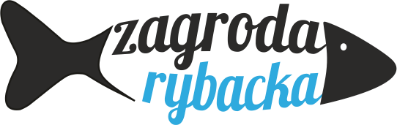 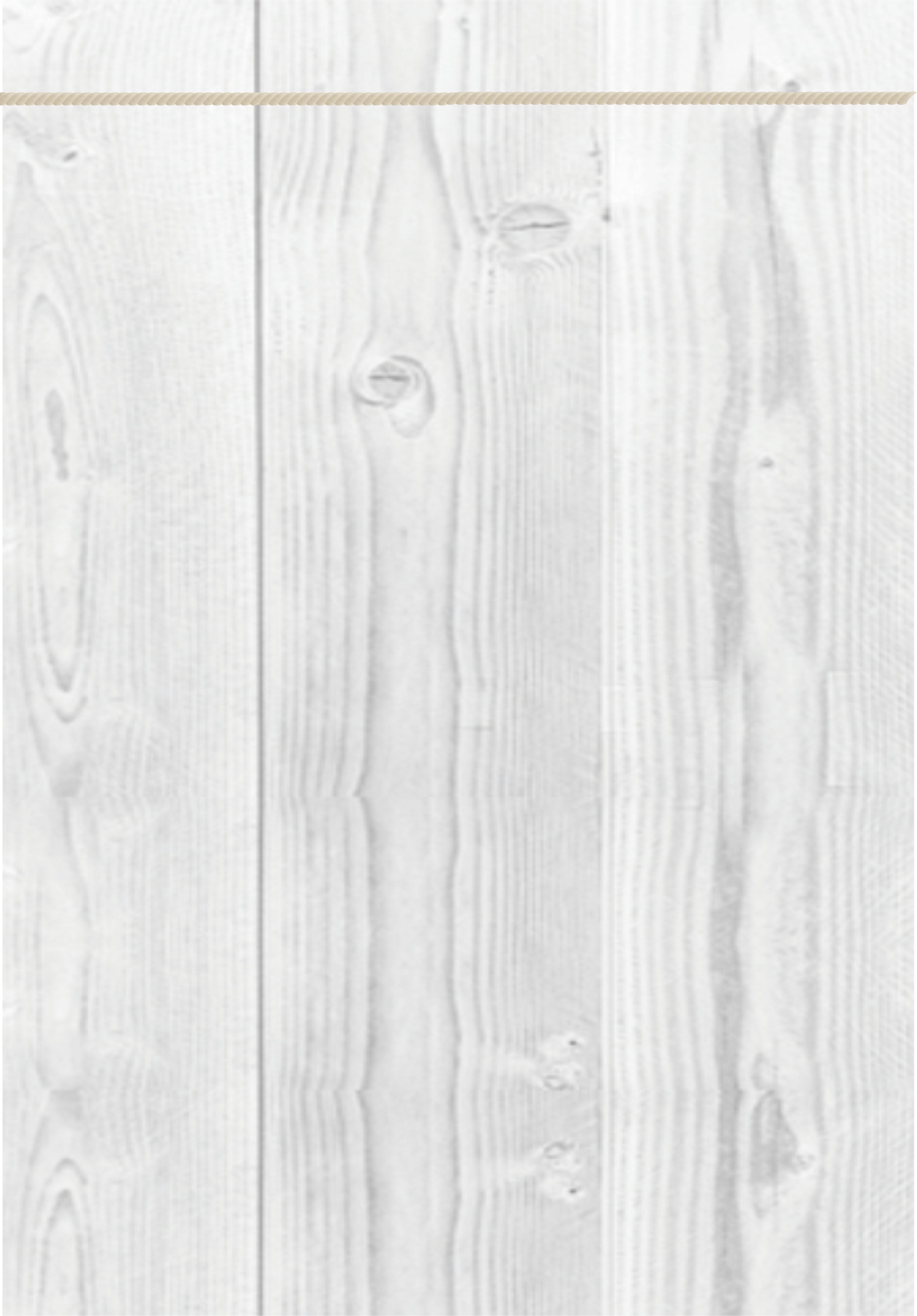 Przystawki zimne
 Gravlax z łososia (50g) 12 zł
(łosoś w cytrynowym pieprzu, podany z pieczywem)
Tatar z łososia nożem siekany (100g) 14 zł
(kapary, miodowa gorczyca z jabłkiem, podany z pieczywem)
 Marynowany filet śledzia, w oliwie kaszubskiej (100g) 12 zł
(piklowana cebula, ogórek kwaszony, podany z pieczywem)
Śledź po Kaszubsku (100g)   12 zł
(w pomidorach z miodem i cebulą, podany z pieczywem)
Śledź w śmietanie (100g)   12 zł
(kwaśna śmietana, szara reneta i cebula, podany z pieczywem)
Przystawki ciepłe 
 Szprotki (150g) 15 zł
(smażona na chrupko z cytryną)
 Pieczywo czosnkowe z suszonymi pomidorami (4szt) 12  zł 
(z rucolą i parmezanem) 
 Pieczywo czosnkowe (4szt) 9 zł 
(zapiekane z żółtym serem)
 Krewetki Tiger (6szt) 29 zł
(smażone na maśle klarowanym z czosnkiem i chilli) 
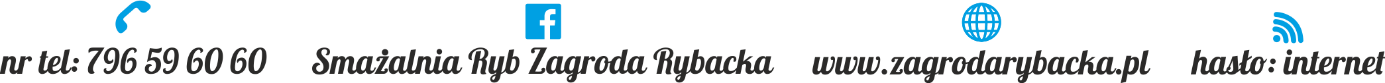 
Sałaty
Grecka - wiejska (150g) 22 zł
(mix sałat, oliwki marynowane, ser, pomidor, ogórek, cebula, papryka, oliwa)
 Wegeteriańska (120g) 19 zł
(mix sałat, oliwki marynowane, kiełki, rucola, pomidor,
 ogórek, cebula, papryka, oliwa)
 Z kurczakiem (230g) 24 zł
(mix sałat, grillowana pierś drobiowa(120g), pomidor, ogórek, cebula, papryka, sos ziołowo-jogurtowy)

Pierogi i Makarony naszej receptury
Ruskie (7szt) 18 zł
(z białym twarogiem i ziemniakami oraz okrasą)
 Z mięsem  (7szt) 18 zł
(wieprzowo-wołowe z okrasą)
 Z Łososiem i szpinakiem (7szt) 22 zł
(łosoś bałtycki ze świeżym szpinakiem podane z sosem śmietanowo-kaparowym)
Pierogi ze szpinakiem (7szt) 20 zł
(szpinak, biały sos oraz kiełki sałat)
Penne z kurczakiem i parmezanem (300g) 24 zł
(pierś drobiowa(120g), rucola, grillowana cukinia i papryka, 
oliwa tłoczona na zimno)
 Penne wegeteriańskie (200g) 22 zł
(rucola, pomidor, cukinia i papryka, oliwa tłoczona na zimno)

Zupy
 Krem z pomidorów (300ml) 12 zł
(z bazyliowym pesto i grzanką czosnkową)
Rosół drobiowy (300ml) 10 zł
(makaronem naszej produkcji )
Zupa rybna (300ml) 14 zł
(cukinia, cebula, papryka, filet dorsza i łososia(80g))
Krem ziemniaczany (300ml) 12 zł
(klops z sandacza(70g)
Krem z Dyni (300ml) 12 zł
(prażone pestki w cynamonie)

 Dania dla najmłodszych
 Filet z piersi drobiowej 18 zł
(pierś drobiowa(80g),surówka z marchwi, frytki, ketchup)
Sola w cieście 18 zł
(sola(80g),ziemniaki gotowane, mini sałatka)
Dania rybne
 Polędwica dorsza smażona w maśle klarowanym (220g) 33 zł
(młody szpinak z ciecierzycą w winnym sosie)
 Pstrąg cały z pieca (320g) 34 zł
(ziemniaki opiekane z pieczarkami, biała kapusta z sałatą szwedzką wekowana u nas)
 Stek halibuta z pieca (220g) 33 zł
(puree selerowe, sałata z pieczonego buraka)
 Filet z łososia gotowany na parze (170g)  36 zł
(warzywa sezonowe blanszowane z kiełkami sałat)Ryby smażone 
(przy składaniu zamówienia prosimy o wskazanie preferowanej wagi ryby)1. Dorsz filet 8 zł 
2. Łosoś filet 12 zł
3. Sandacz filet 12 zł
4. Sola filet  8 zł
5. Kergulena  12 zł
6. Halibut 8 zł
7. Turbot  9 zł
8. Flądra 6 zł
9. Śledź 5 zł

Serwowane z masłem czosnkowym
Ceny za 100g według wagi


 Dodatki do ryb
 Frytki (130g) 6 zł
 Ziemniaki (150g) 6 zł
(ziemniaki opiekane z ziołami)
 Surówki (150g) 6 zł
(zestaw naszych surówek: biała kapusta, marchewka z jabłkiem, kiszona kapusta)
 Mix Sałat (75g) 7 zł
(mix sałat z sosem vinegret)
 Buraczki (100g) 6 zł
(sałatka z pieczonego buraka)
Sosy (25g) 2 zł
(do wyboru: czosnkowy, tysiąca wysp, pikantny sos, ketchup)

Zestawy obiadowe
 Grillowany stek ze schabu (200g) 28 zł
(ziemniaki opiekane, śliwka w sosie, ogórek konserwowy z marynowaną cebulą)
 Pierś z kurczaka (170g)  28 zł
(zapiekana z serem mozzarella, frytki, mix sałat z sosem vinegret)

DeseryMus z białej czekolady z wiśniami 5zł
Tarta czekoladowa 12 zł
Sernik kokosowy 10 zł
Ciasto czekoladowe z wiśniami 12 zł
 Szarlotka na ciepło 12 zł



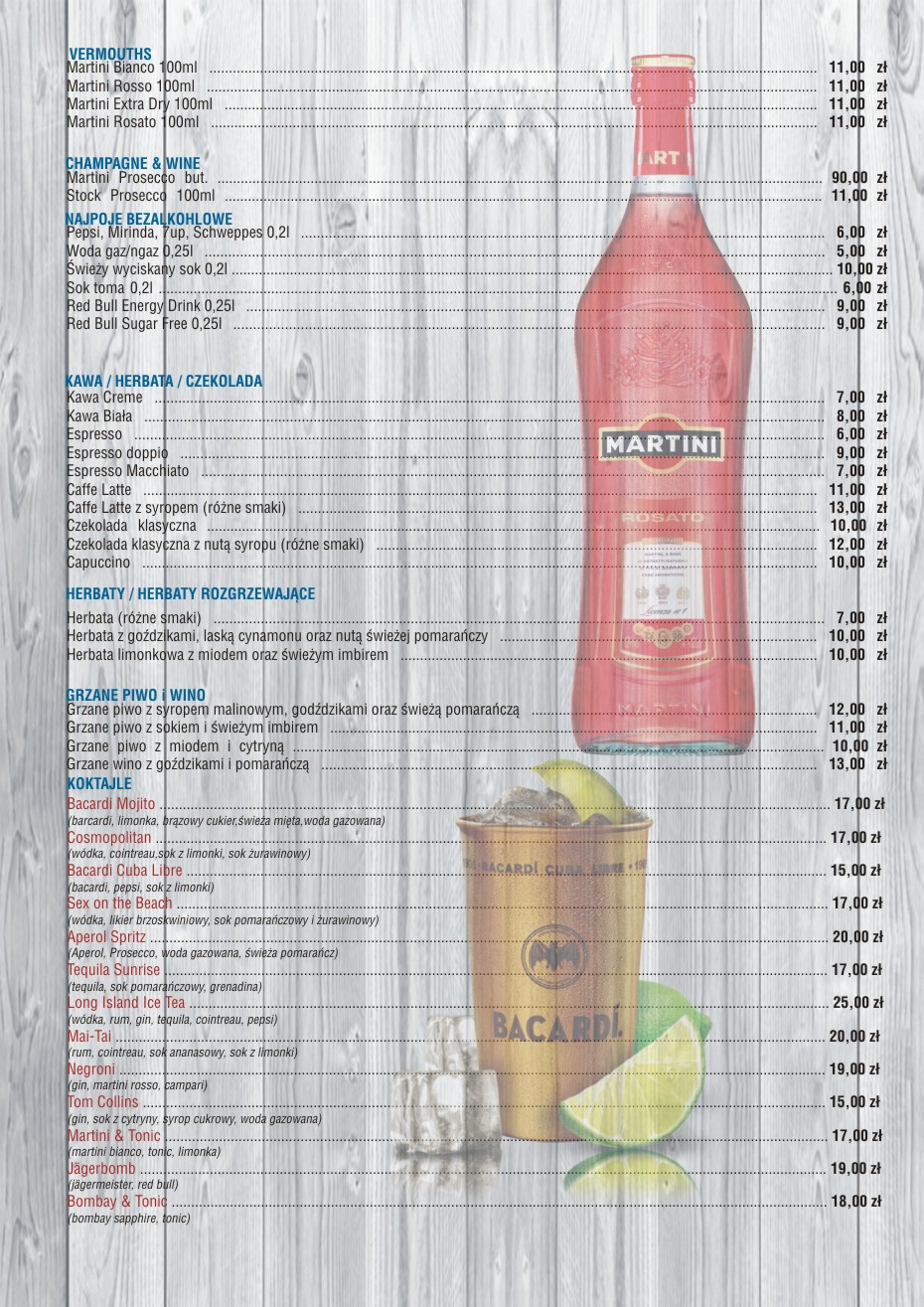 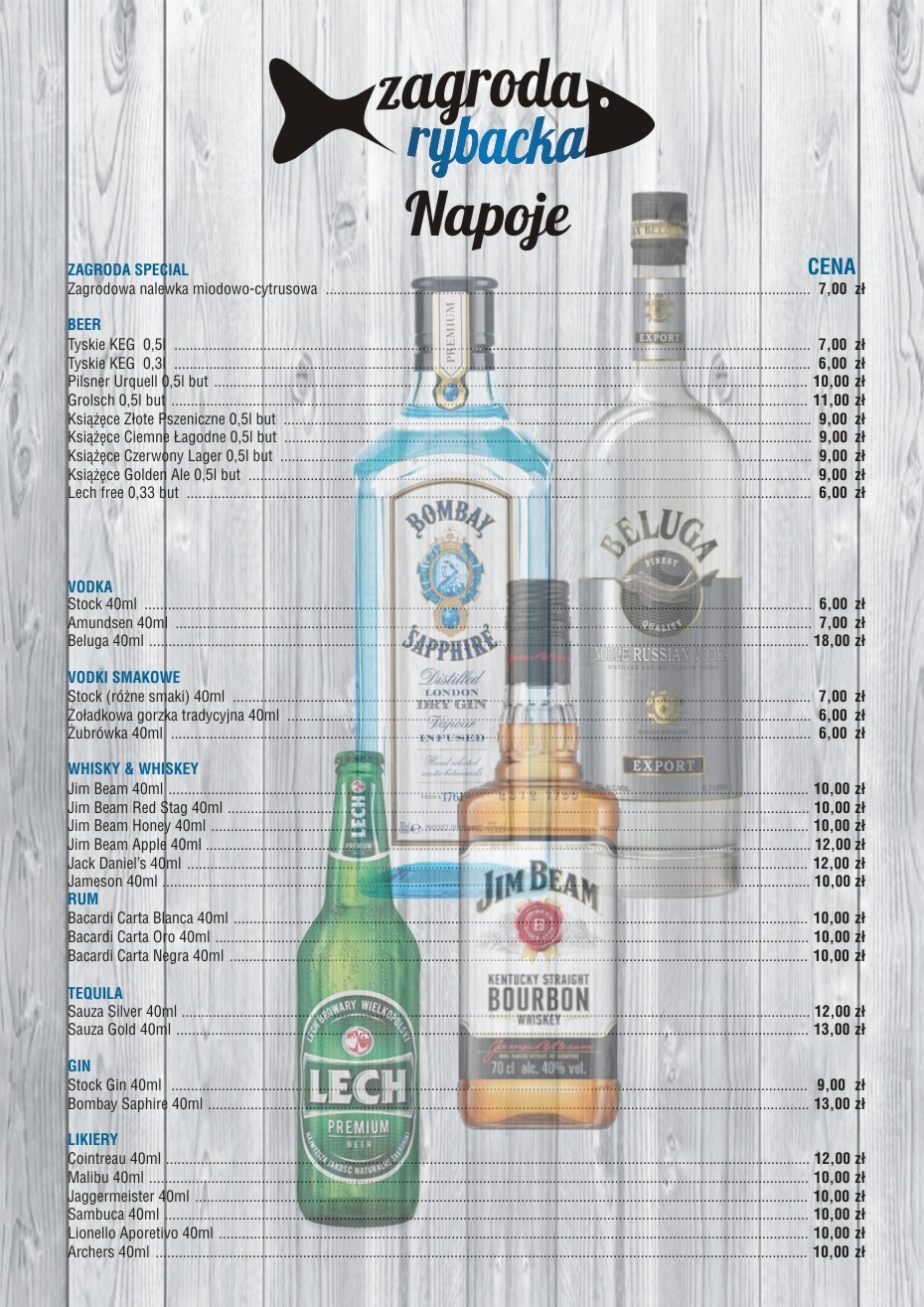 